Государственное учреждение дополнительного образования«Центр творчества, туризма и экскурсий детей и молодежи г. Жодино»Филиал «ТехноАрт»Автомобиль (WeDo 9580)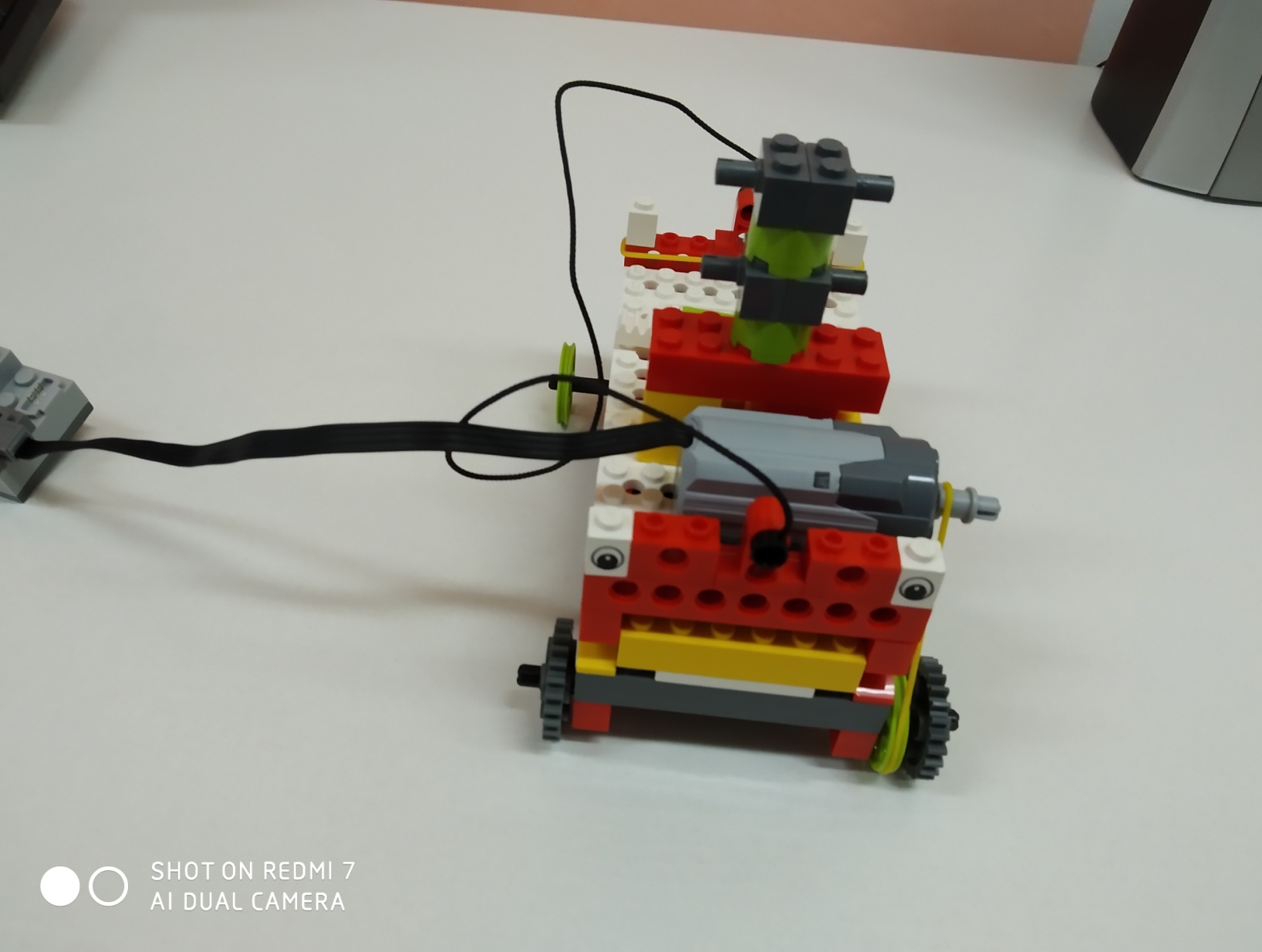 Автор: Тарасевич Александр, обучающийся объединения по интересам «Робототехника»Гречишко Наталья Викторовна, педагог дополнительного образования 1 квалификационной категорииг. Жодино, 2020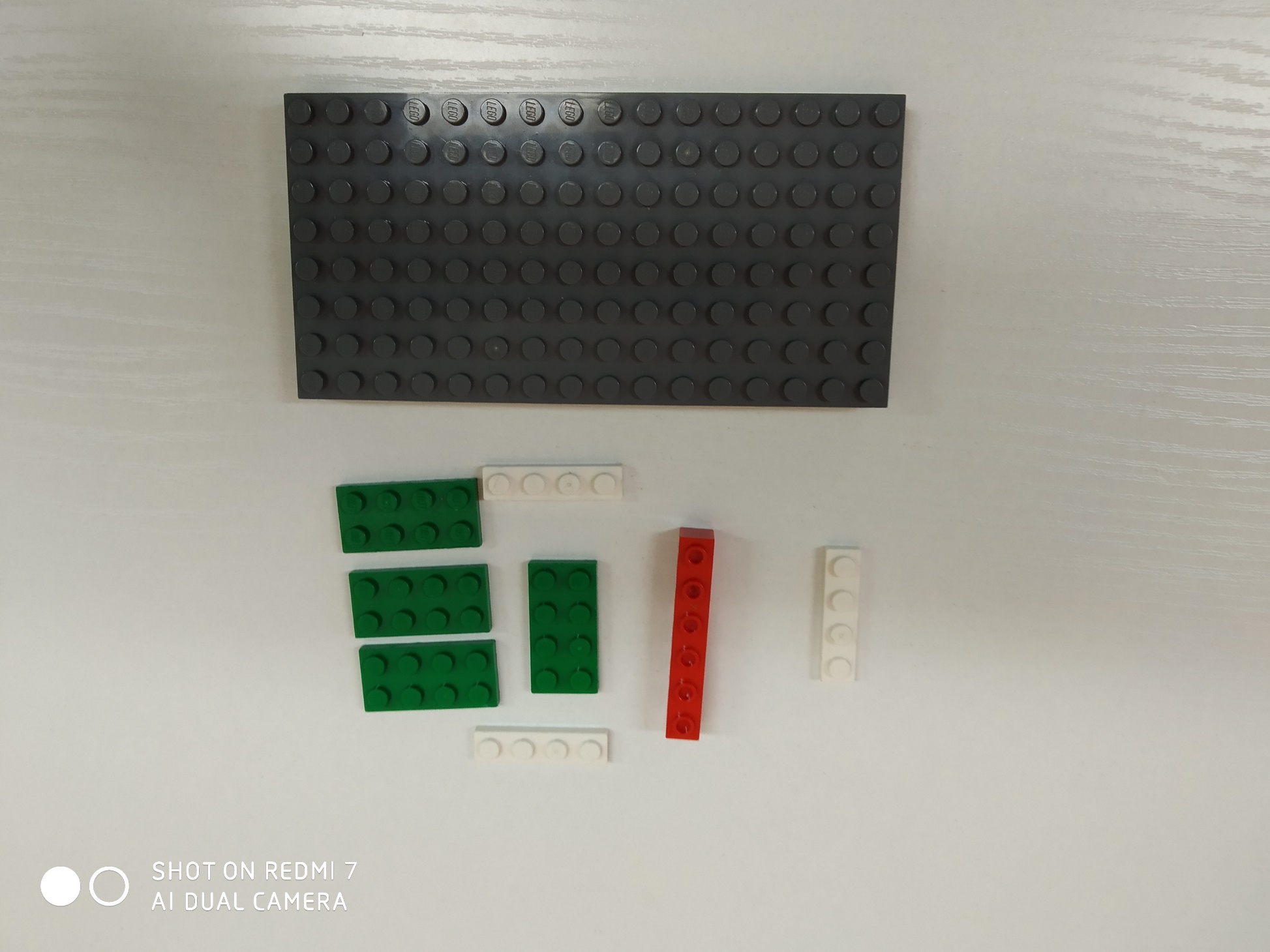 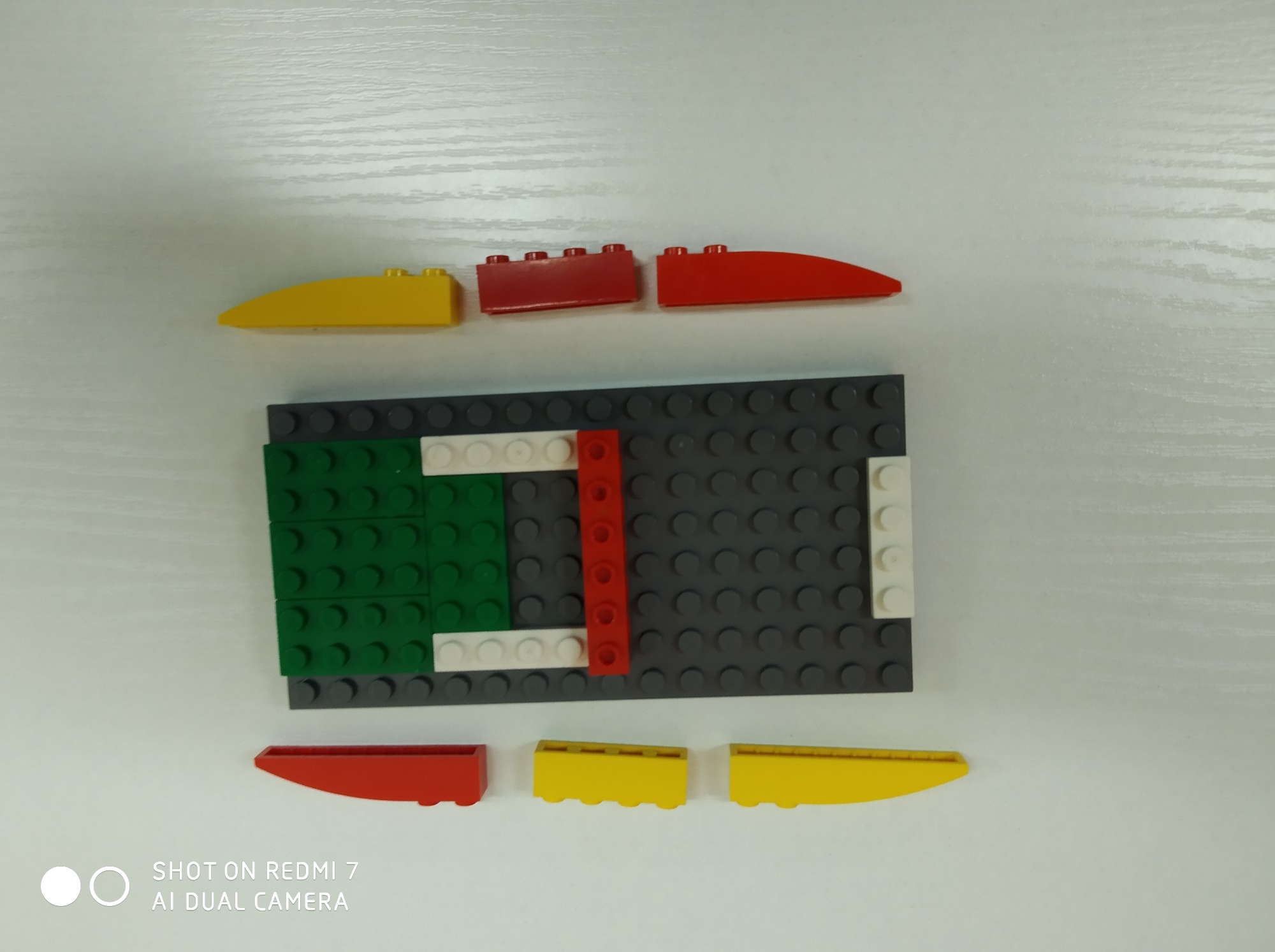 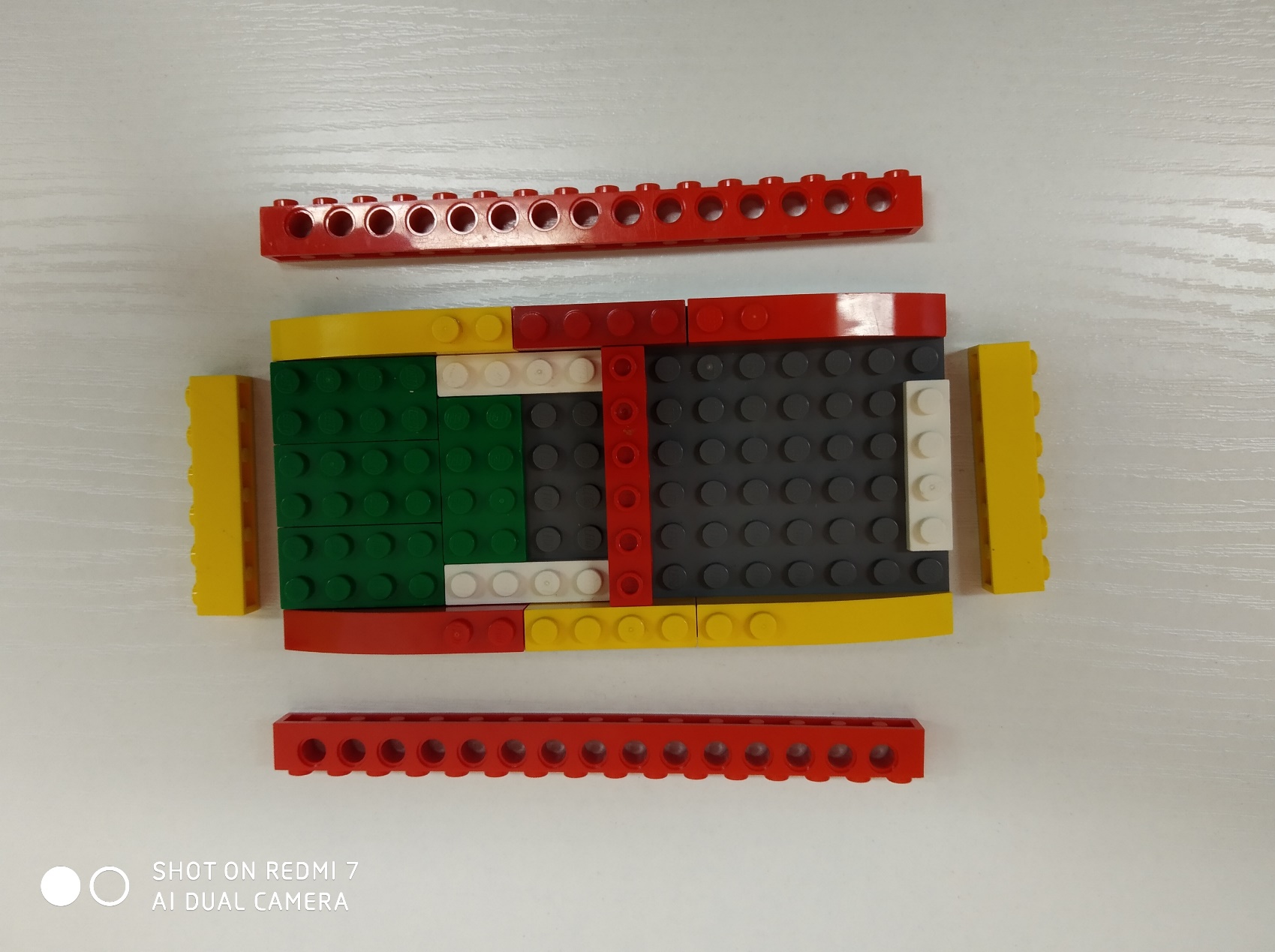 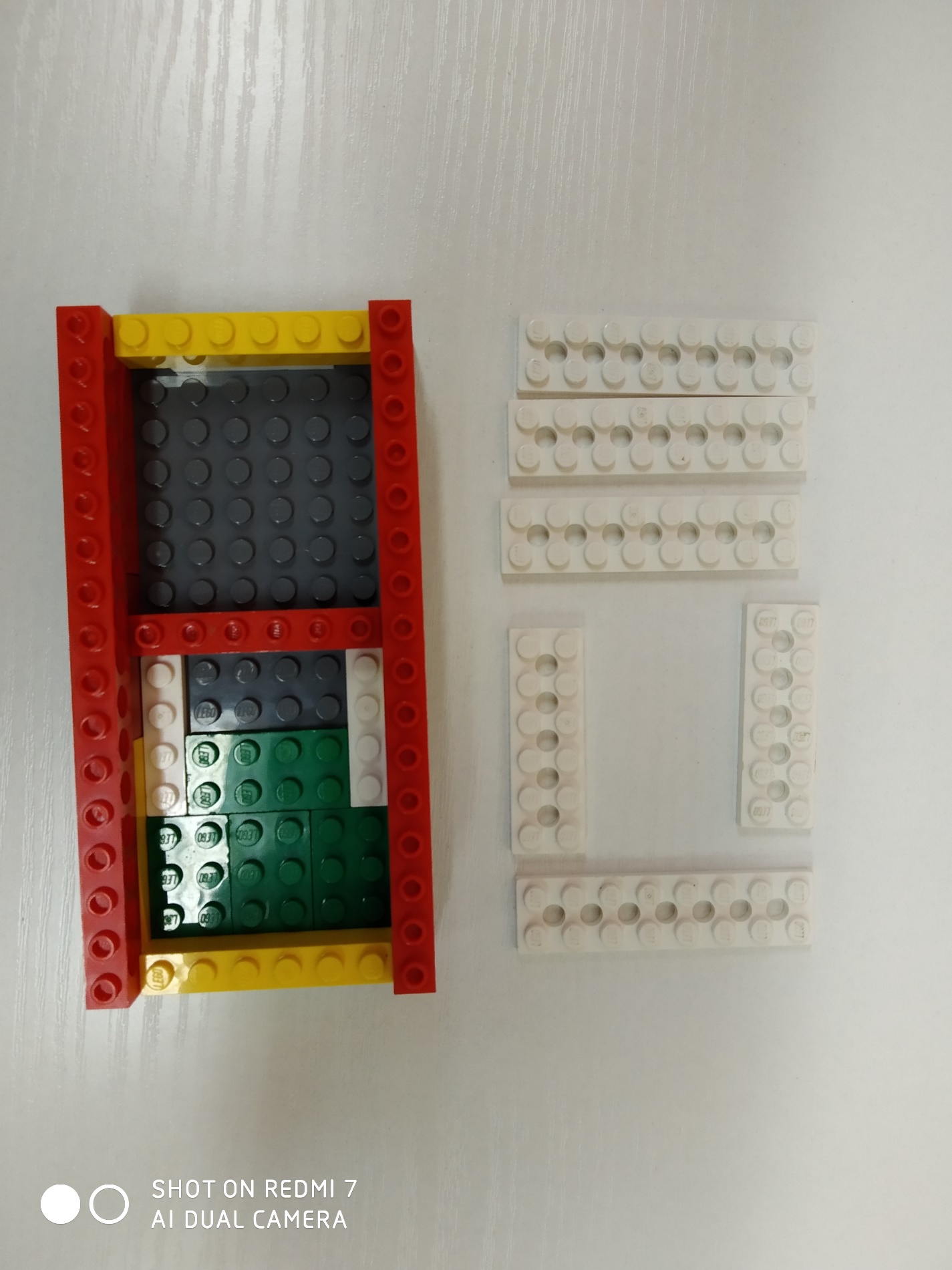 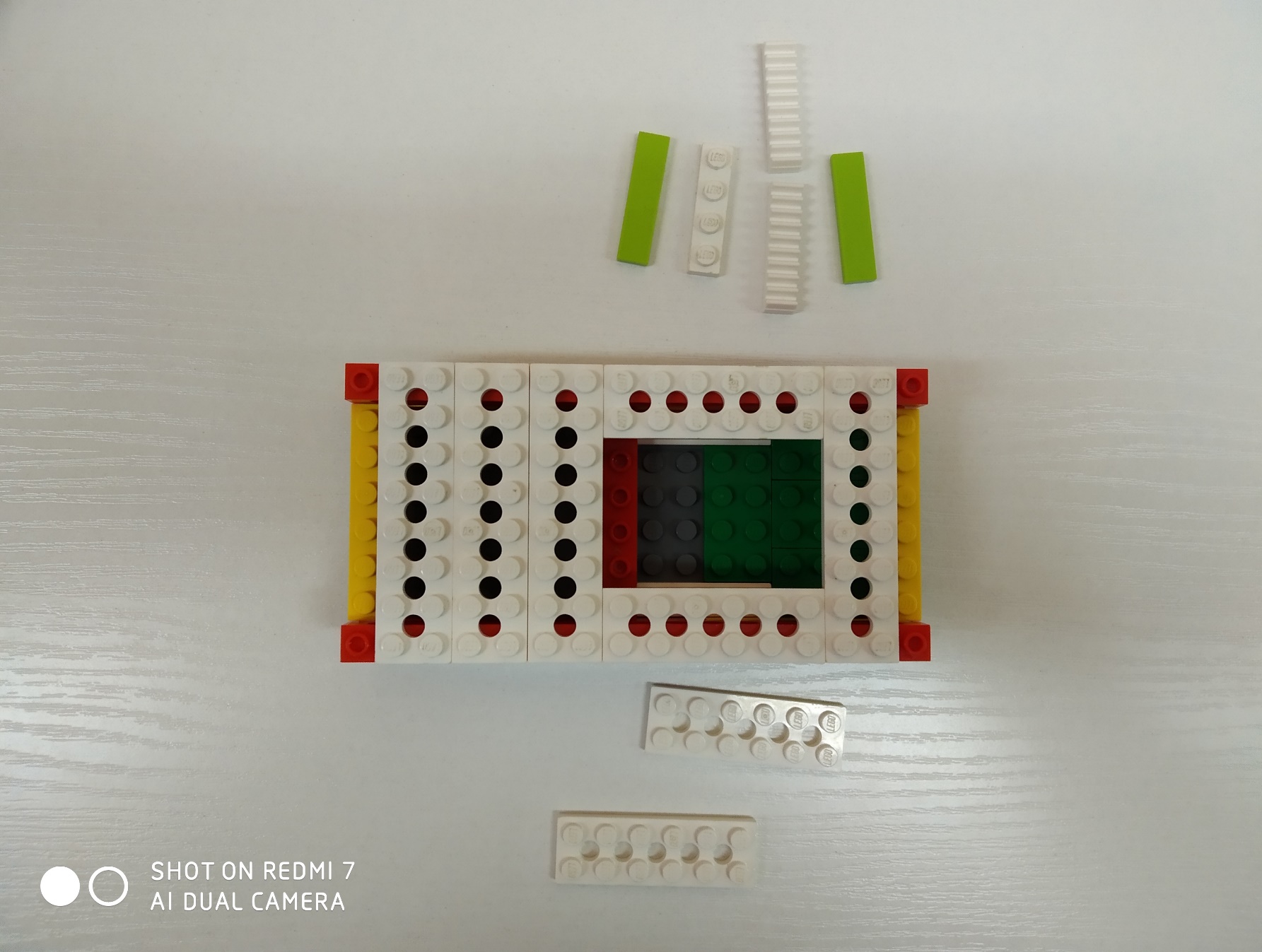 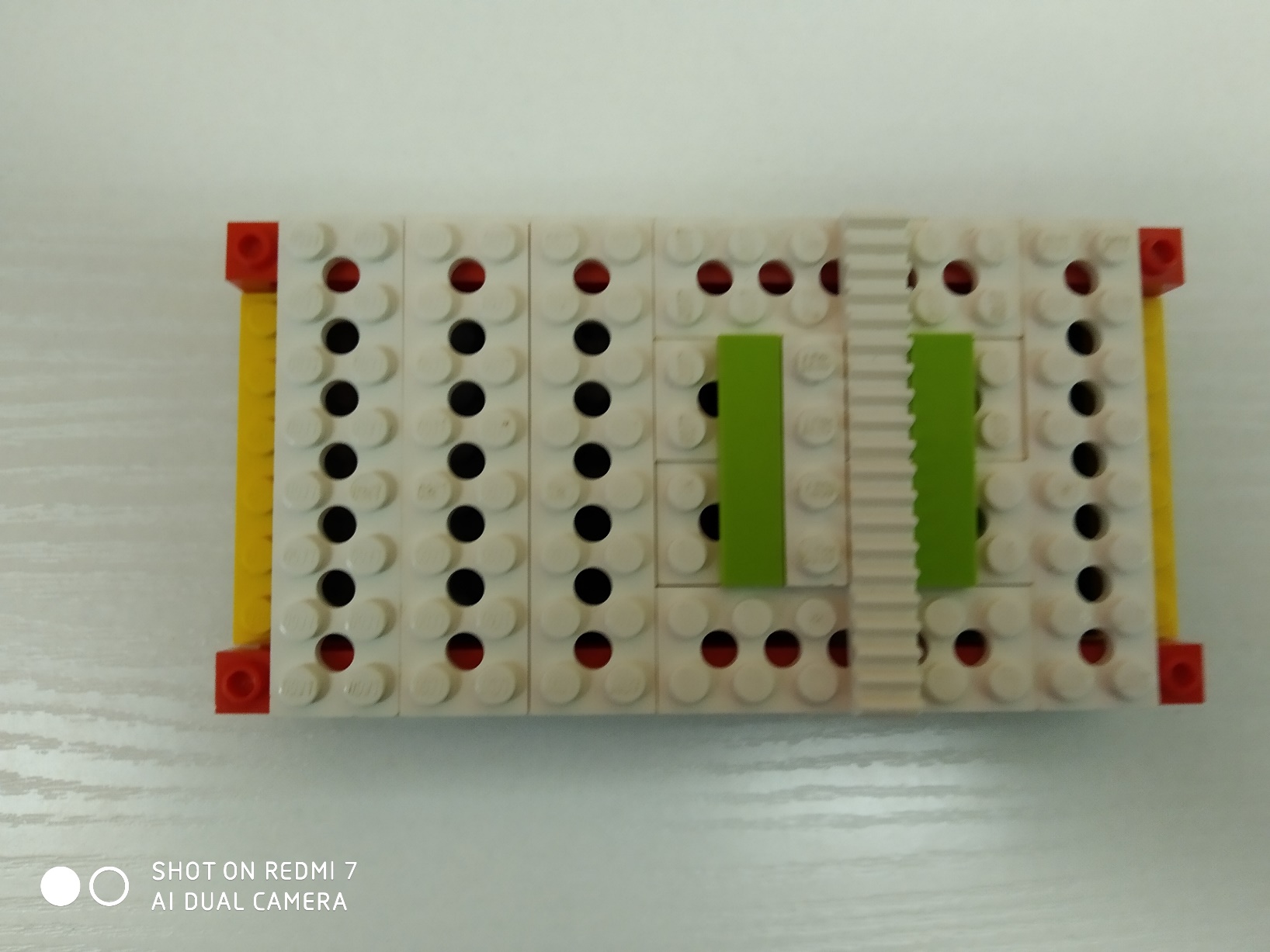 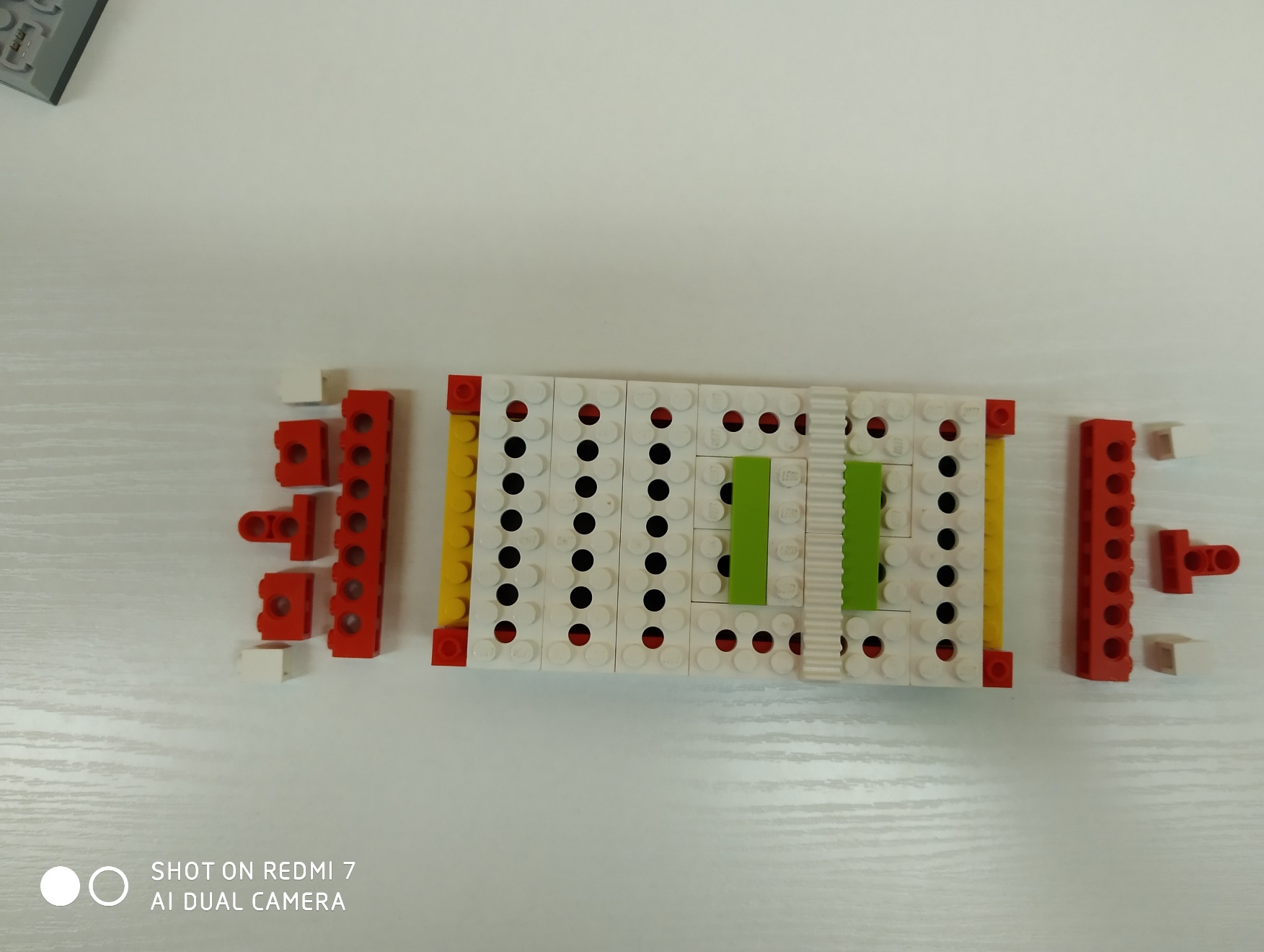 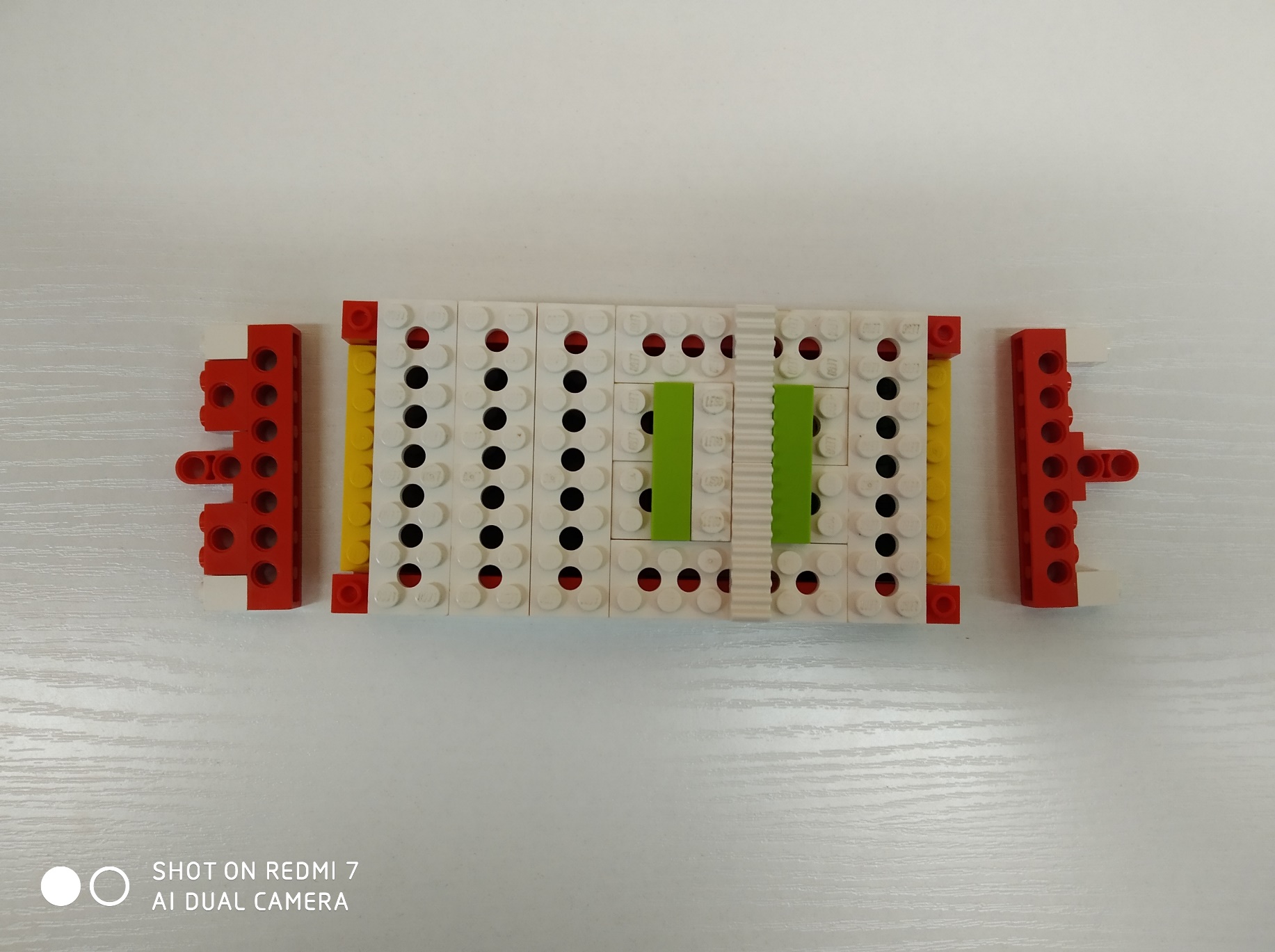 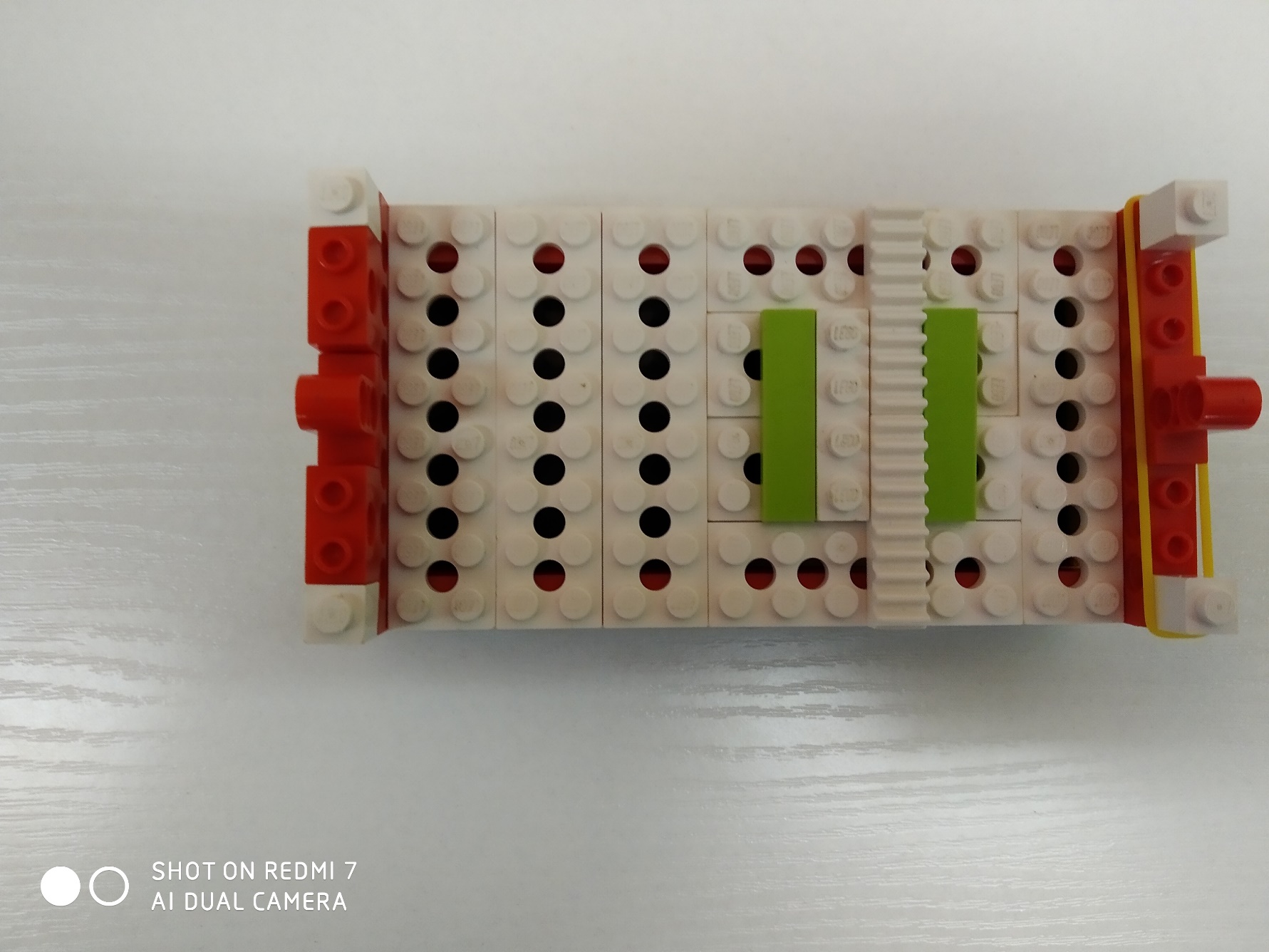 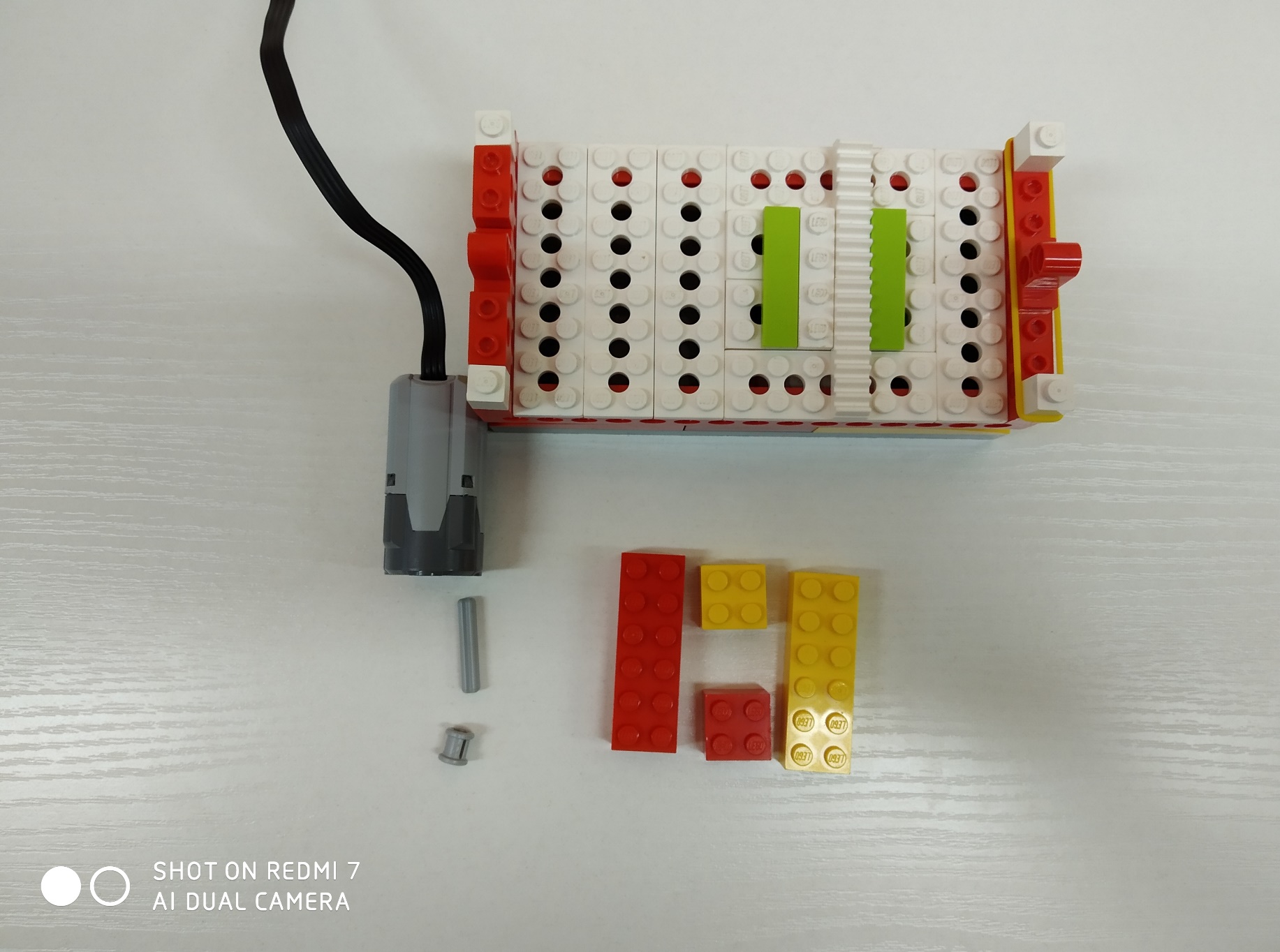 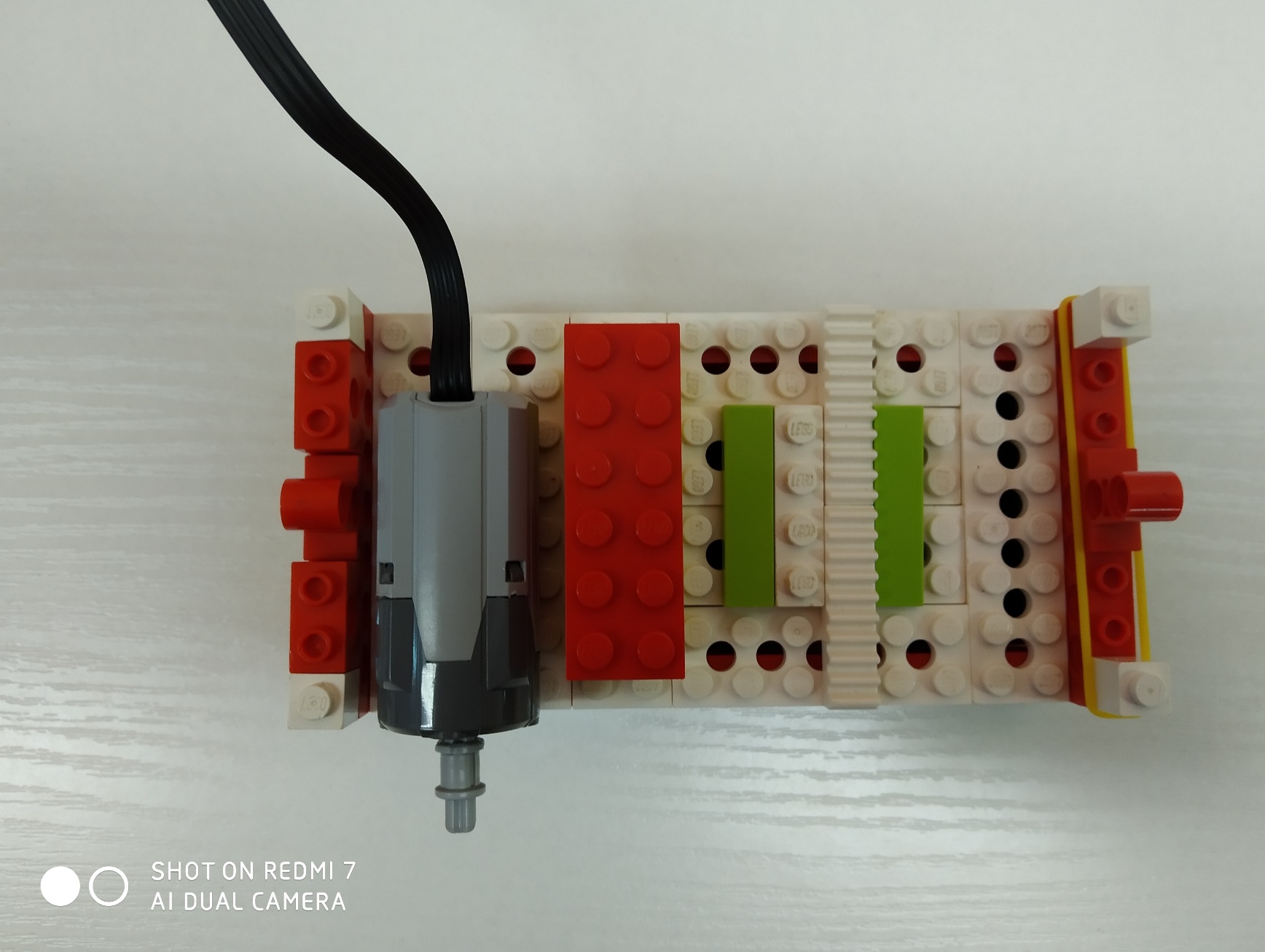 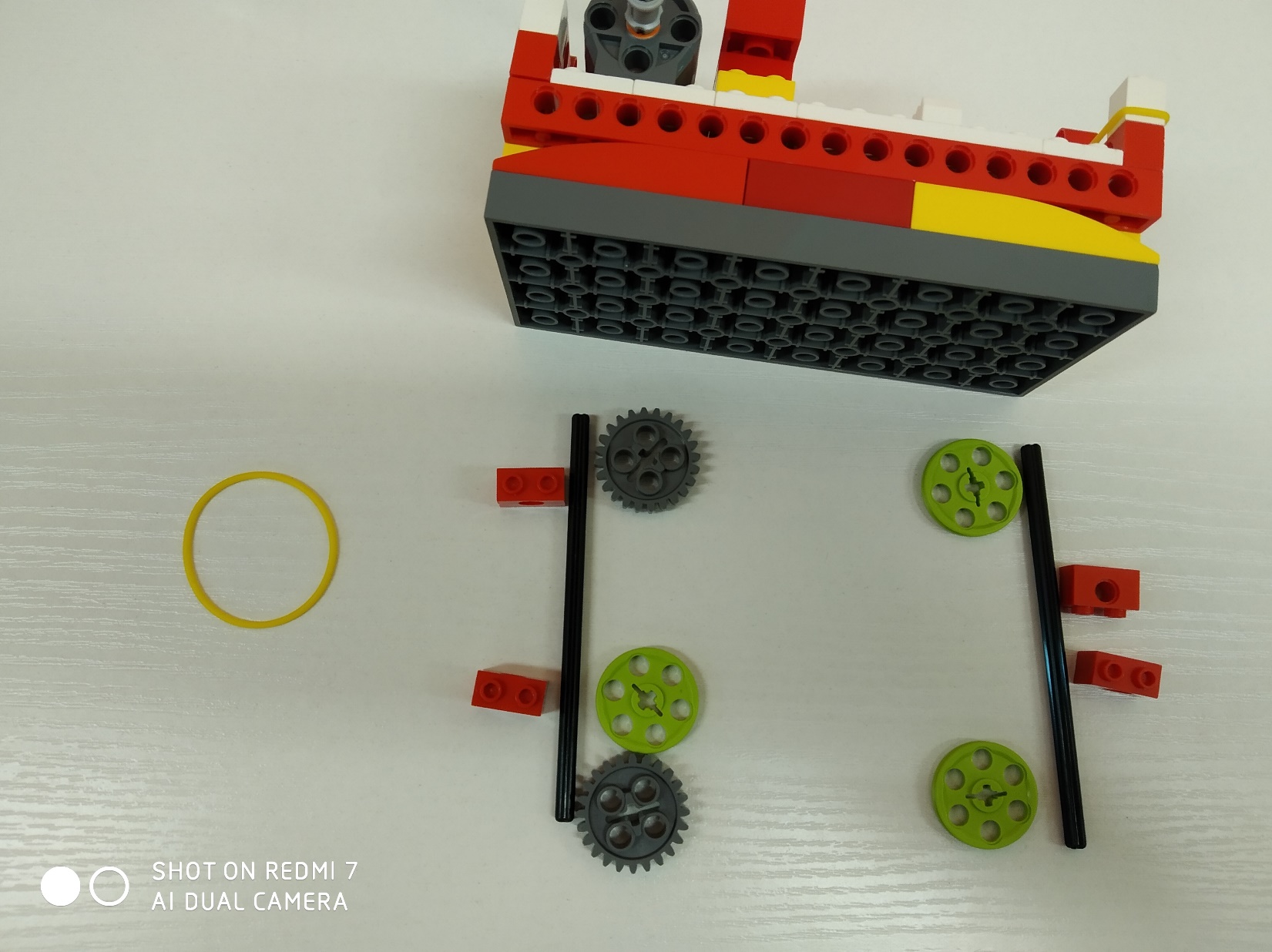 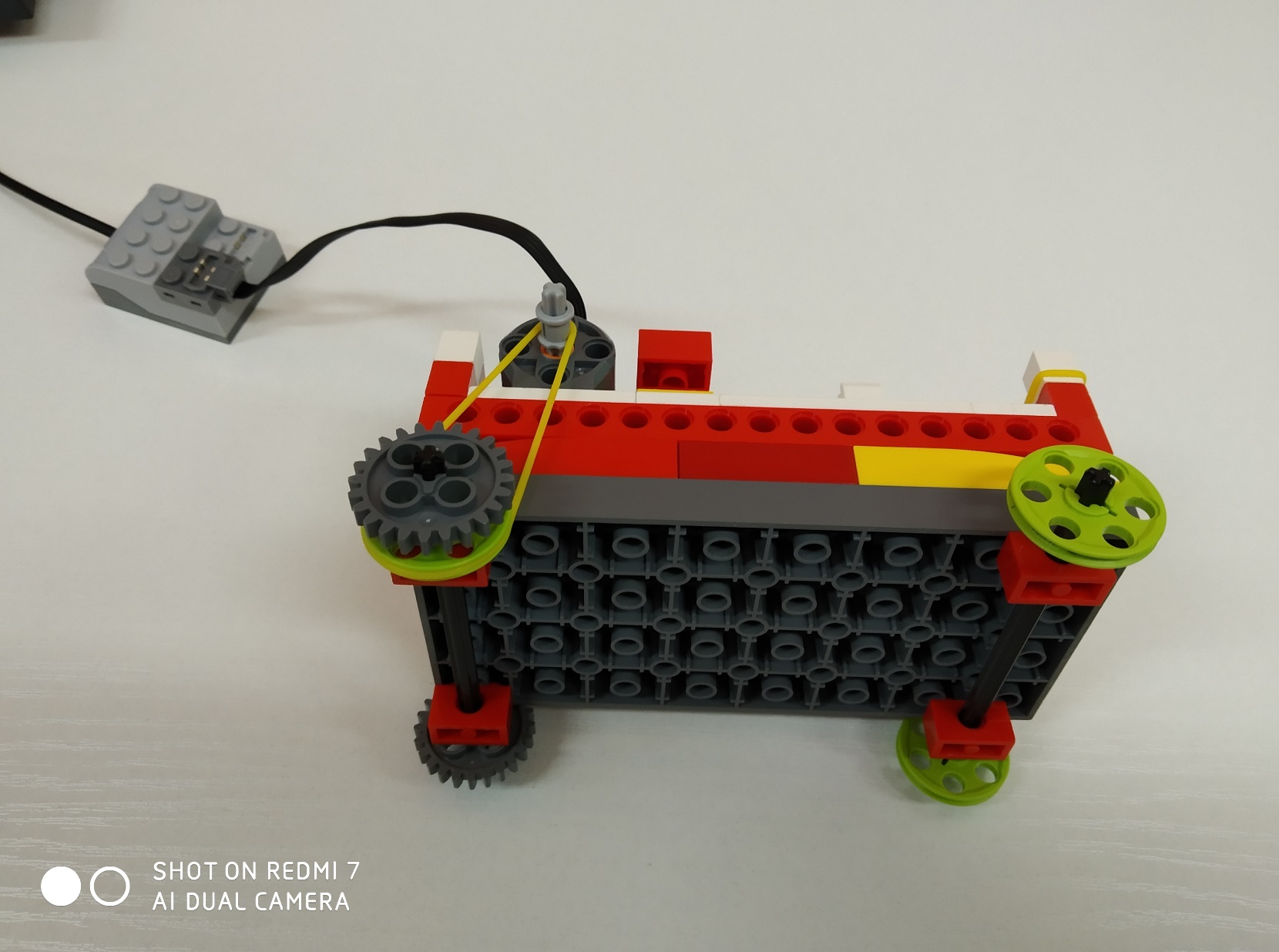 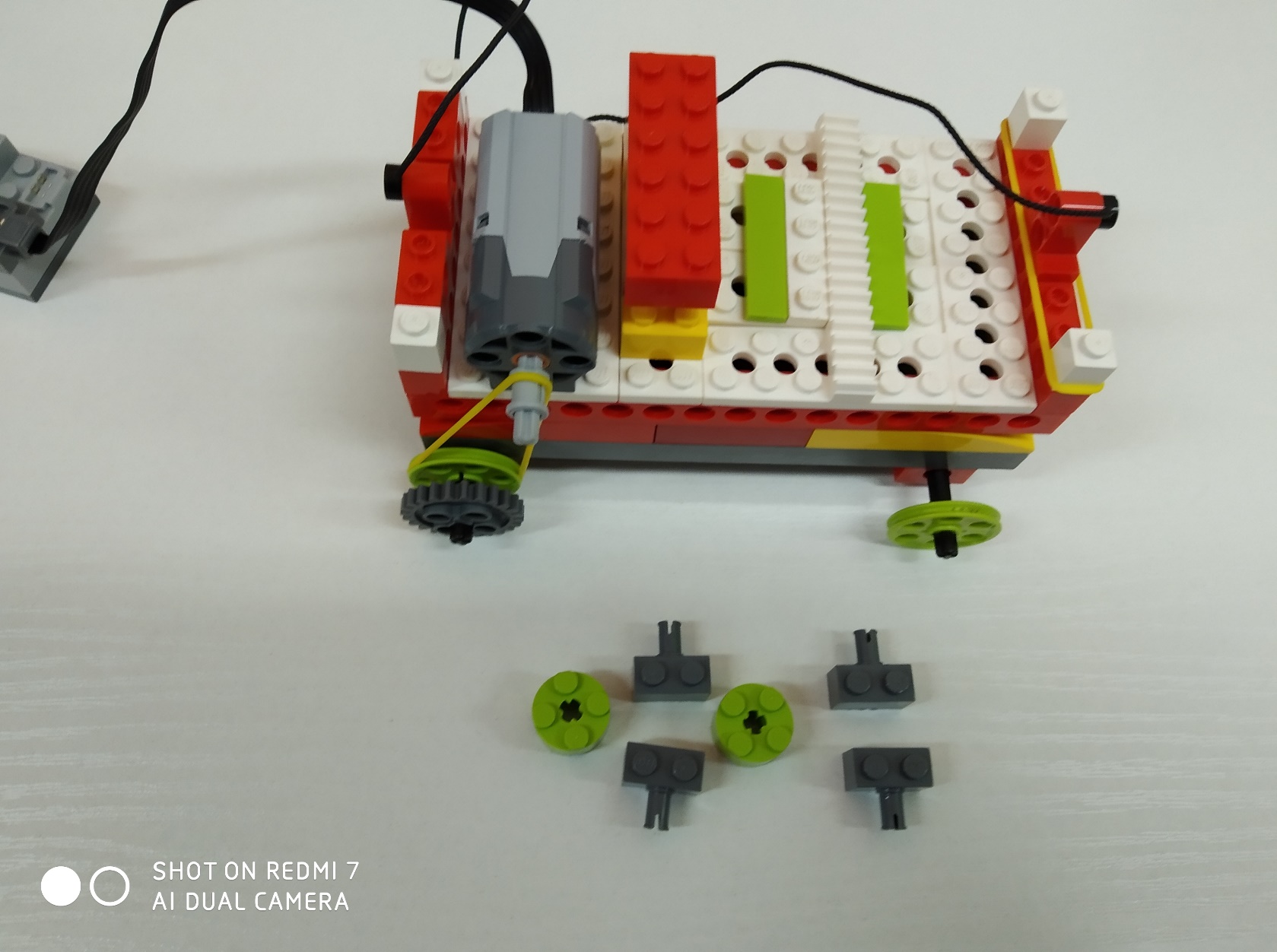 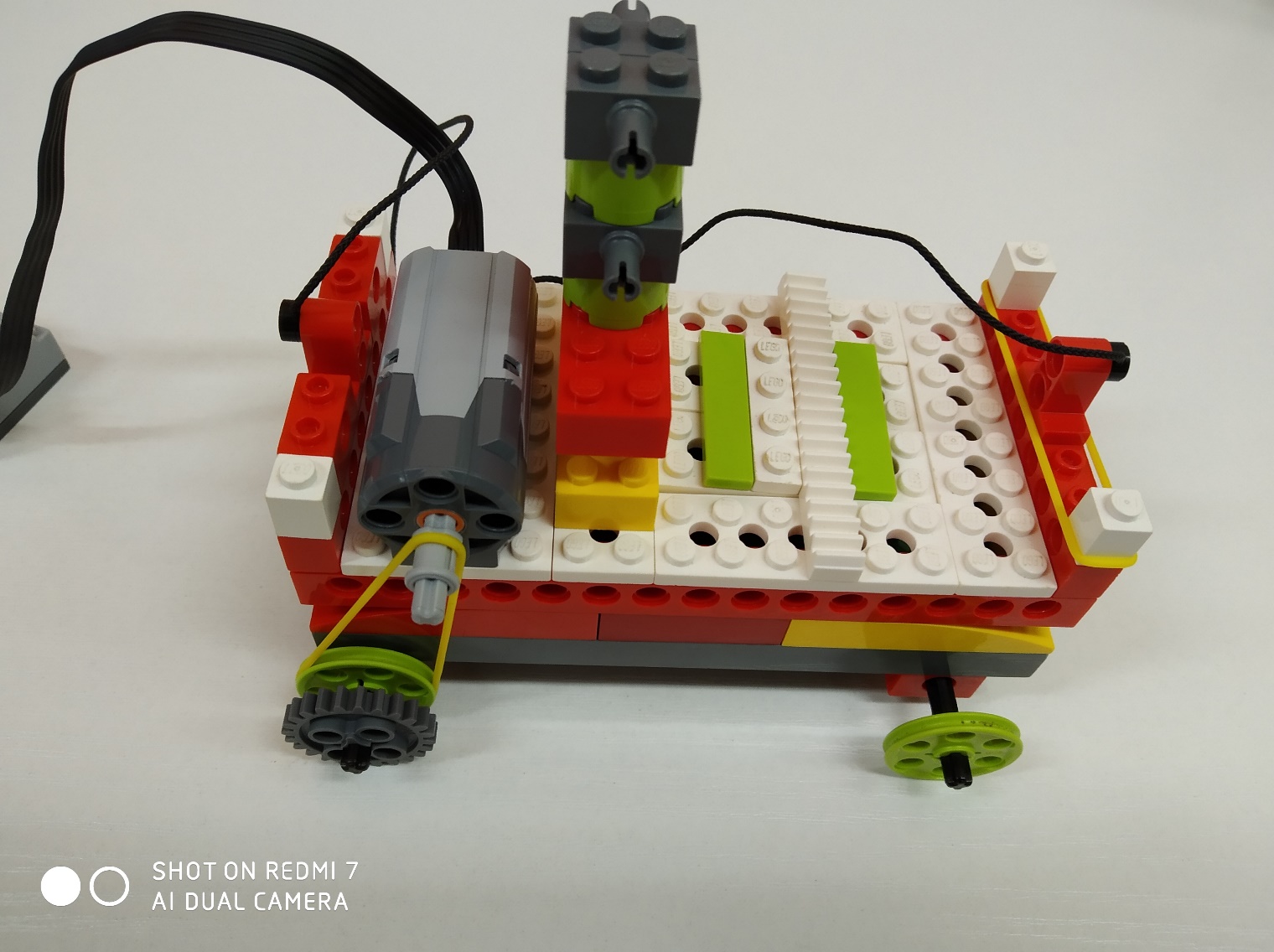 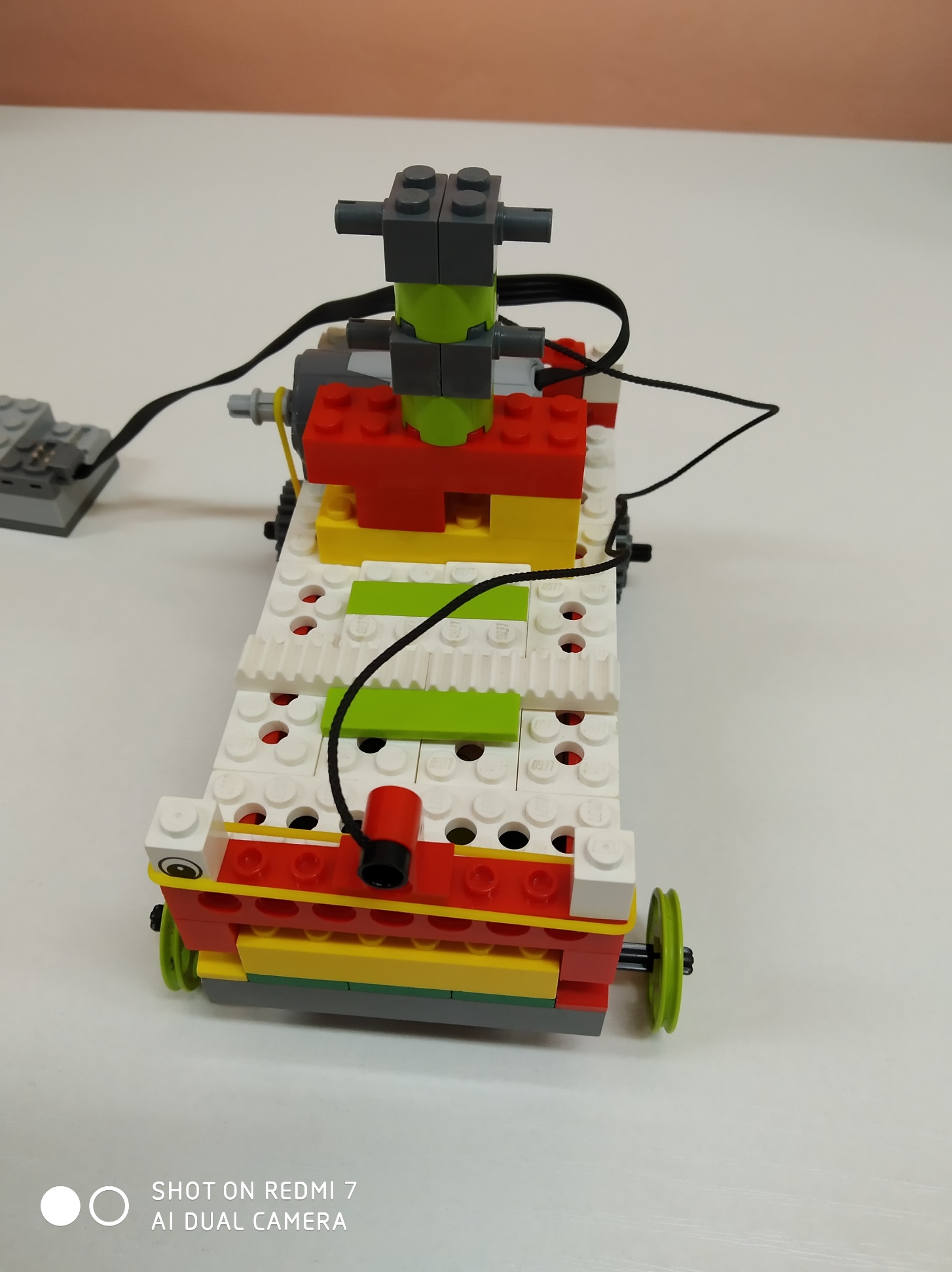 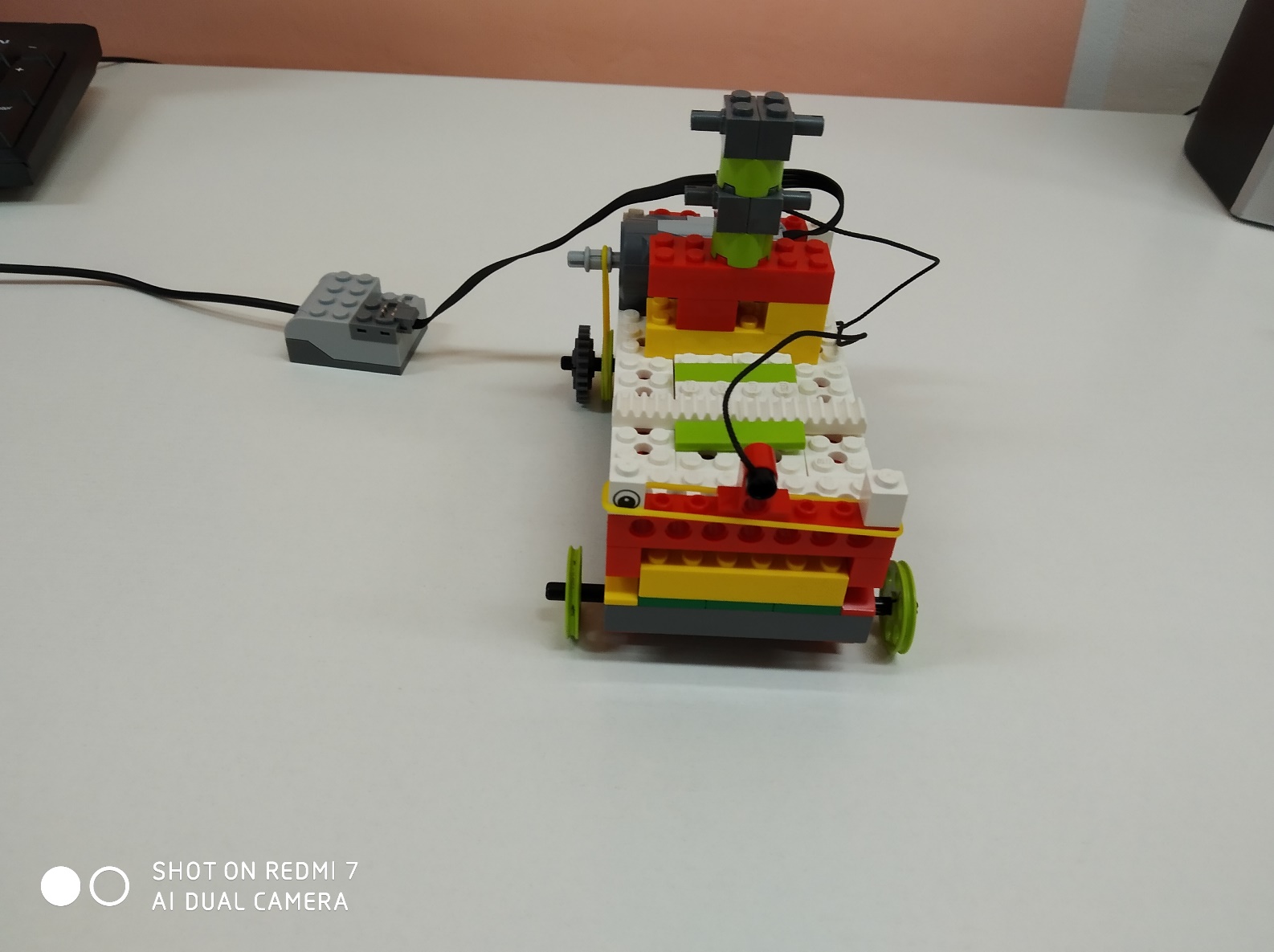  Вид сбоку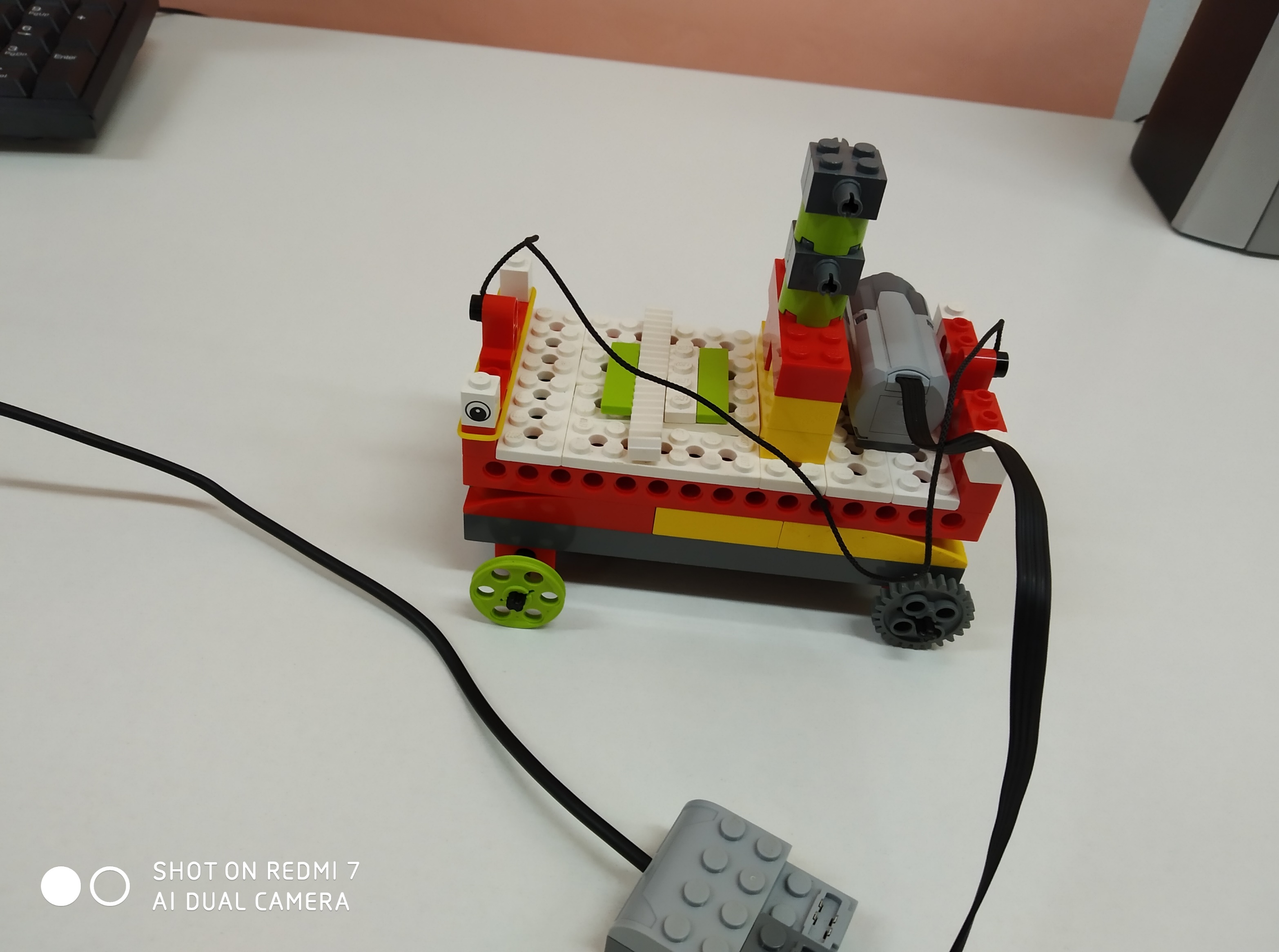 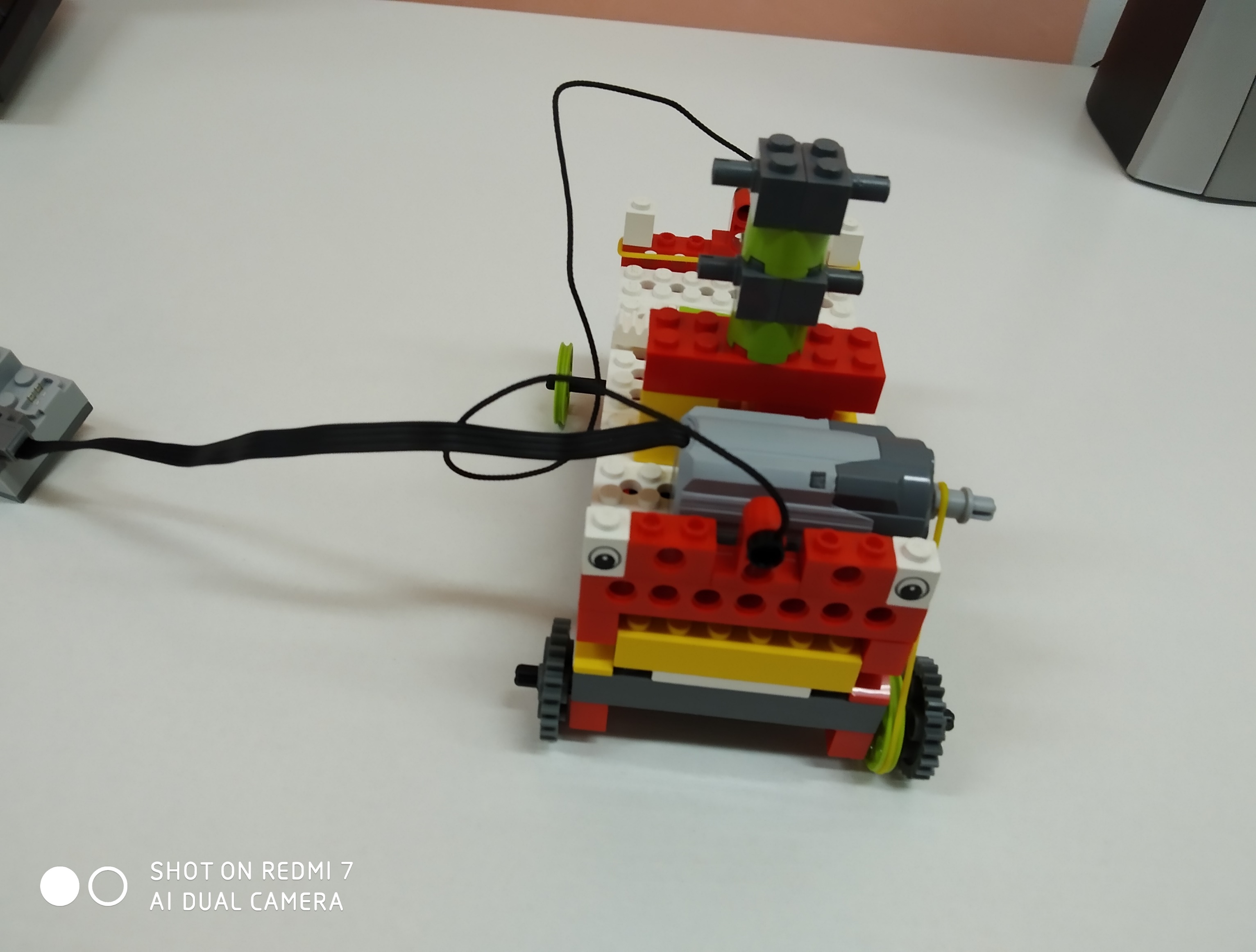 Вид спереди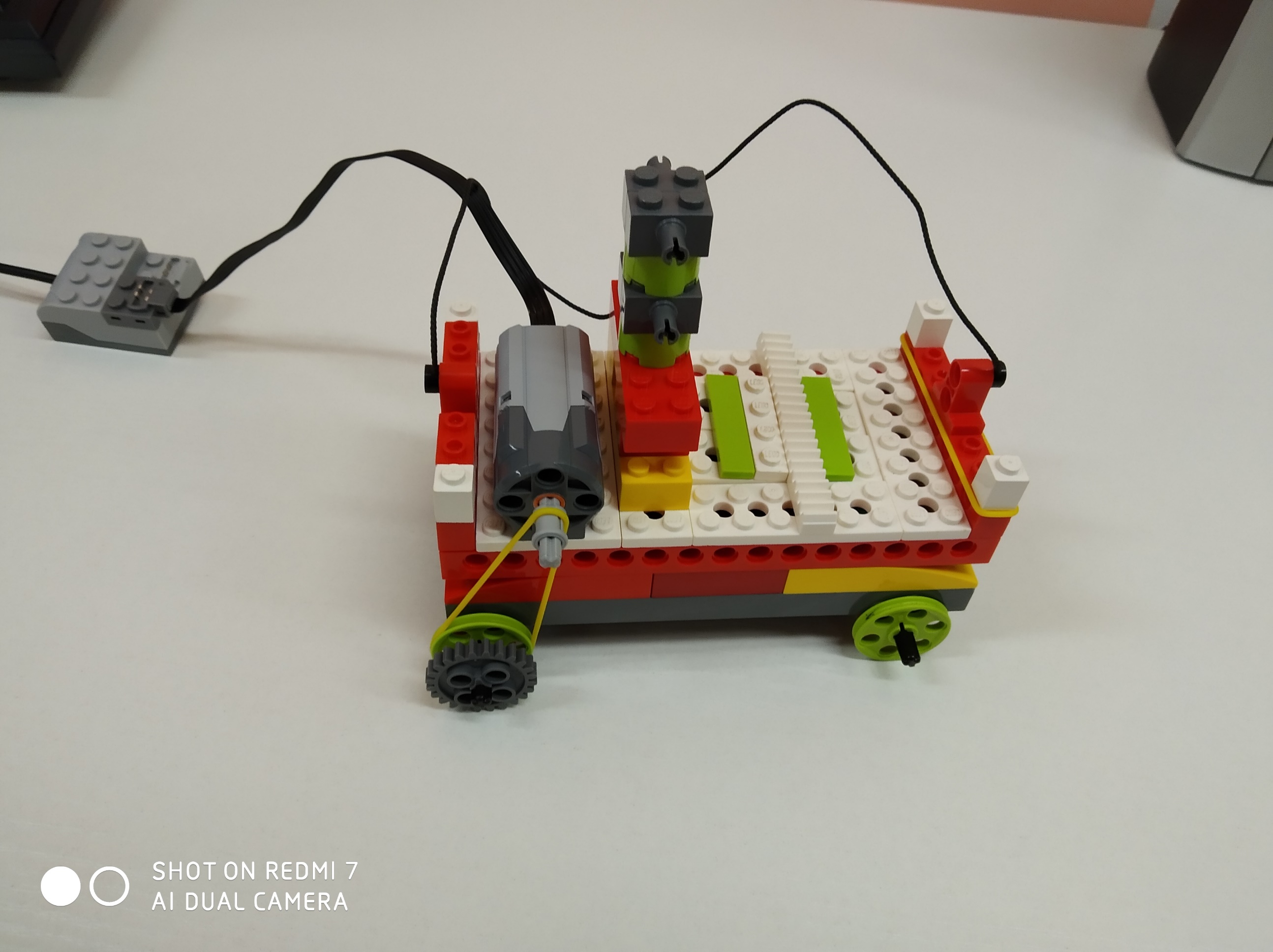 Вид сбоку